О внесении изменений в распоряжение главы от 29 июня 2018 года № 01-04-864/8 В соответствии с Указом главы Республики Саха (Якутия) от 11 октября 2021 года № 2082 «О внесении изменений в приложение № 3 «Стандарт антикоррупционного поведения государственного служащего» к Кодексу этики и служебного поведения лиц, замещающих государственные должности Республики Саха (Якутия), назначаемых и освобождаемых от должности Главой Республики Саха (Якутия), и государственных гражданских служащих Республики Саха (Якутия), утвержденному Указом Президента Республики Саха (Якутия) от 16 января 2009 г. № 1278»:             1.  Внести изменения в распоряжение главы от 29 июня 2018 года № 01-04-864/8 «Об утверждении стандарта антикоррупционного поведения муниципального служащего, замещающего должность муниципальной службы в администрации муниципального образования «Ленский район»:              1.1.  В пункте 6 Приложения № 1 к распоряжению главы от 29 июня 2018 г. № 01-04-864/8 абзацы первый – третий изложить в следующей редакции:   - близкого родства или свойства (родители, супруги, дети, братья, сестры, а также братья, сестры, родители, дети супругов и супруги детей) с муниципальным служащим, если замещение должности муниципальной службы связано с непосредственной подчиненностью или подконтрольностью одного из них другому; - прекращения гражданства Российской Федерации; - наличия гражданства (подданства) иностранного государства либо вида на жительство или иного документа, подтверждающего право на постоянное проживание гражданина на территории иностранного государства, если иное не предусмотрено международным договором Российской Федерации; дополнить абзацем следующего содержания: - в иных случаях, предусмотренных федеральным законодательством.   1.2. дополнить пунктом 7 следующего содержания: «7. Муниципальные служащие, имеющие гражданство (подданство) иностранного государства, которое не прекращено по не зависящим от них причинам, замещающие должности в соответствии со статьей 26 Федерального закона от 30 апреля 2021 г. № 116-ФЗ «О внесении изменений в отдельные законодательные акты Российской Федерации», призваны: - принимать все возможные меры, направленные на прекращение гражданства (подданства) иностранного государства; -  воздерживаться от получения документов, удостоверяющих личность гражданина (подданного) иностранного государства, и совершения иных действий в качестве гражданина (подданного) иностранного государства, за исключением случаев, когда такие действия необходимы для прекращения гражданства (подданства) иностранного государства.». 2. Главному специалисту управления делами (Яроцкая Т.В.) ознакомить муниципальных служащих с настоящим распоряжением.             3. Главному специалисту управления делами (Иванская Е.С.) опубликовать настоящее распоряжение в средствах массовой информации и на официальном сайте муниципального образования «Ленский район».Муниципальное образование«ЛЕНСКИЙ РАЙОН»Республики Саха (Якутия)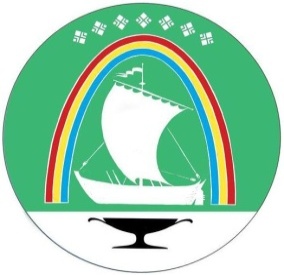 Саха Өрөспүүбүлүкэтин «ЛЕНСКЭЙ ОРОЙУОН» муниципальнайтэриллиитэ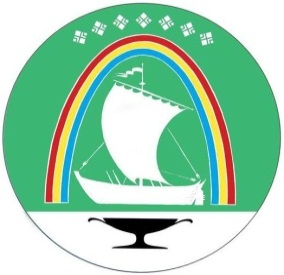 Саха Республикатын«ЛЕНСКЭЙ ОРОЙУОН» муниципальнайтэриллиитэ     РАСПОРЯЖЕНИЕ                          Дьаhал                г.Ленск                             Ленскэй кот «_22_» _октября_ 2021 года                         № ____01-04-2209/1________от «_22_» _октября_ 2021 года                         № ____01-04-2209/1________Глава                                                                                   Ж.Ж. Абильманов